                  RefereesPastor Raymond Kim                                                 Martin MansfieldPastor at Sydney Full Gospel Church                         Head History Teacher- Strathfield SthPhone: 612 424 199 817                                          Phone: 612 9642 4422Jack Lee                                                                 Jackie JeonHead English Teacher- Bucheon Buk                      Head Teacher- Megavision WonderlandPhone: 032 680 6806                                            Phone: 032 673 0533ObjectivesI currently live in Sydney, Australia but I am seeking employment as an English teacher in South Korea. I am interested in jobs in Seoul/Bucheon/Incheon and Namyangju and I am available from July.EducationAustralian Catholic University2006Graduate Diploma of EducationSydney University2005Bachelor of Arts (History/Sociology)experienceEnglish Teacher | Bucheon North High SchoolSeptember 2009 – December 2010I taught conversation English to first year high school students and also ran winter and summer programs for second and third year high school students.English Teacher | Megavision Wonderland, Bucheon2008I taught English to Korean students aged 6-16.History Teacher | Strathfield South High School2006/2009I taught History to high school students in Australia.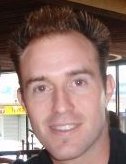 